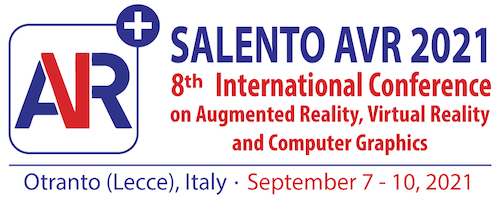 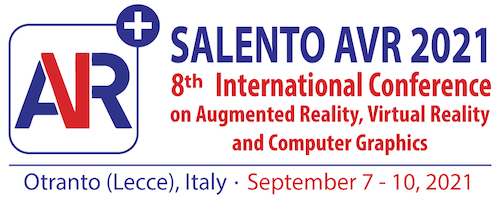 Please fill in a field only as the required data must be related tothe Person OR the Institution/Company that paid the registration feePlease send by email at info@salentoavr.itThe data will be used exclusively for preparing the invoice and not for commercial purposeName and surname of conference participant: ___________________________________Person who paid the registration feeName and surname: ___________________________________________________________Date of birth: __________________________	    City of birth: __________________________Address of residence: __________________________________________________________City of residence: __________________________________	    Postal code: _______________Country: ____________________________________________________________________Fiscal code (only for Italian citizens):  _______________________________________________Institution/Company that paid the registration feeName of Institution/Company: ____________________________________________________Address of registered office:  _____________________________________________________City: ______________________________________	   Postal code: _____________________Country: ____________________________________________________________________VAT number: ________________________________________________________________